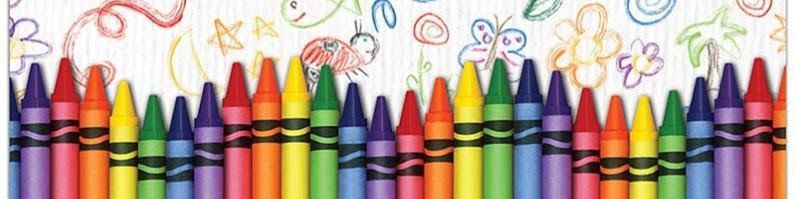 ITAWAMBA COUNTY SCHOOL DISTRICT KINDERGARTEN REGISTRATIONWe are excited that you are making plans for your child to enter kindergarten in the Itawamba County School District during the 2021-2022 school year!!This is an exciting time in the life of your child.In order to help us plan for the upcoming school year we are starting pre-registration for kindergarten. A student must be 5 on or beforeSeptember 1 in order to be eligible for kindergarten. In addition, before the start of school, you will need to provide the following to the school:Completed Immunization Form (Must be marked for school)Certified Birth Certificate-- No copies2 proofs of residencyFiled Homestead Exemption Application FormMortgage Documents of Property Deed (c )	Apartment or Home LeaseUtility BillsDriver’s LicenseVoter Precinct IdentificationAutomobile RegistrationAffidavit of ResidencyLegal Guardians must provide copy of court order2 Emergency contacts other than parent or guardianKindergarten  Pre-Registration will be held April 6-9 from 9:00 a.m. – 2:00 p.m. daily at each school.  Please contact the school your child will attend to find out if there is a virtual registration option.  Some schools also have extended hours. Dorsey:  862-3663				Mantachie:  282-7536Fairview:  585-3127				Tremont:  652-3391Itawamba:  862-4641.